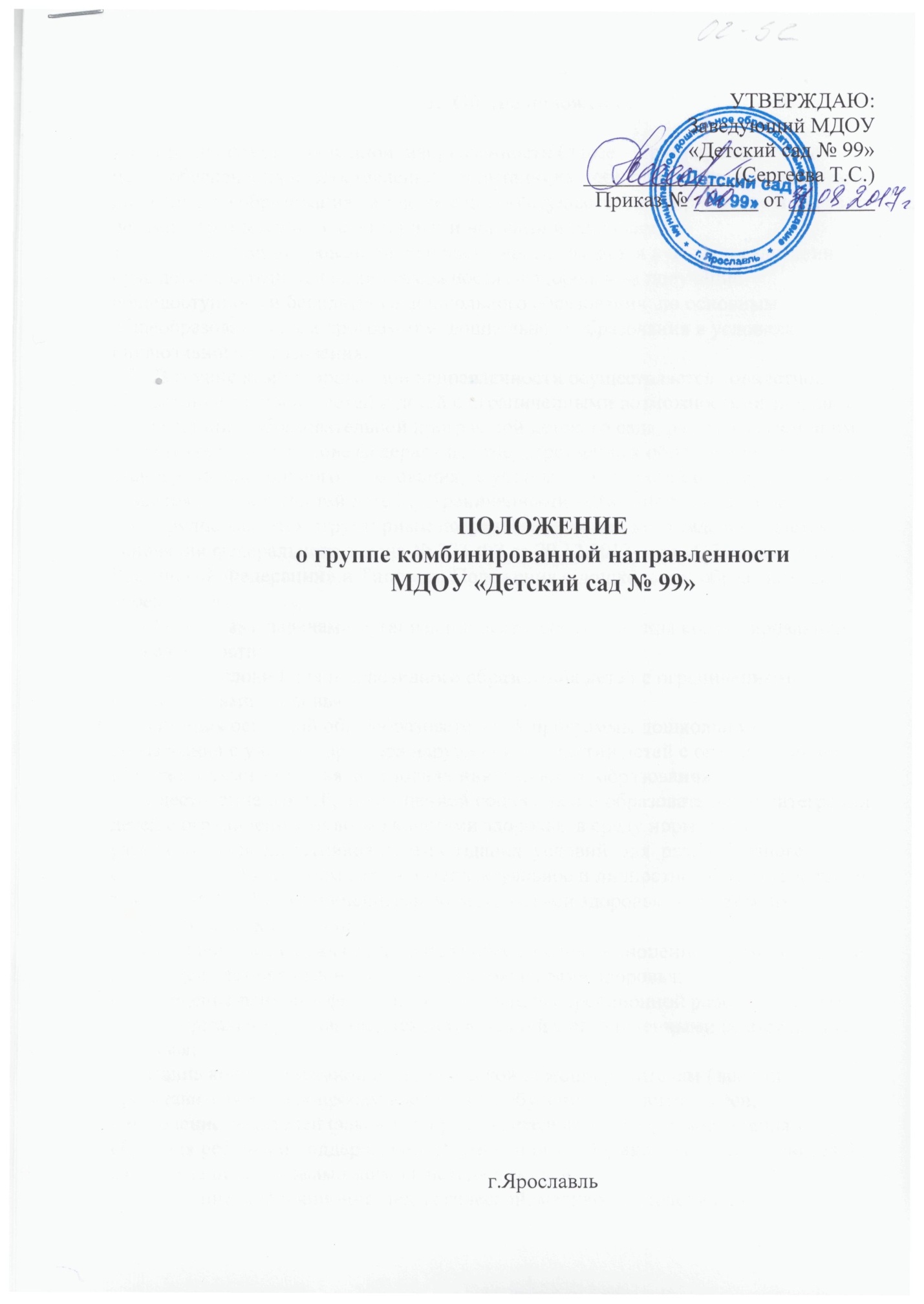 Общие положенияГруппа комбинированной  направленности (далее – Группа) создается в целях обеспечения предоставления  воспитанникам общедоступного бесплатного дошкольного образования,  а так же с целью осуществления присмотра и ухода за детьми в соответствие с санитарными нормами и правилами.Группа комбинированной  направленности создается в целях  реализации   прав детей с ограниченными возможностями здоровья на получение общедоступного и бесплатного дошкольного образования  по основным общеобразовательным программам  дошкольного образования в условиях инклюзивного образования.В группе комбинированной направленности осуществляется совместное образование здоровых детей и детей с ограниченными возможностями здоровья, в соответствии с образовательной программой детского сада, разрабатываемой им самостоятельно на основе федеральных государственных образовательных стандартов дошкольного образования,  с учетом особенностей психофизического развития и возможностей детей с ограниченными возможностями здоровья.Группа является структурным подразделением детского сада и создается на основании федерального закона № 273-ФЗ от 29.12.2013 года «Об образовании в Российской Федерации» и Типового Положения о дошкольном образовательном учреждении.Основными задачами организации деятельности группы комбинированной направленности:
- создание условий для инклюзивного образования детей с ограниченными возможностями здоровья;
- реализация основной общеобразовательной программы дошкольного образования с учетом характера нарушения в развитии детей с ограниченными возможностями здоровья  в условиях инклюзивного образования;
- осуществление ранней,  полноценной социальной и образовательной интеграции детей с ограниченными возможностями здоровья  в среду нормально развивающихся сверстников путем создания  условий  для  разнообразного общения детей в детском саду;- интеллектуальное и личностное развитие детей, в том числе детей с ограниченными возможностями здоровья,  с учётом  их индивидуальных особенностей; 
-  взаимодействие с семьями детей для обеспечения полноценного развития детей, в том числе детей с ограниченными возможностями здоровья;
-  проведение психопрофилактической и психокоррекционной работы с членами семьи нормально развивающихся детей и детей с ограниченными возможностями здоровья; 
- оказание консультативной и методической помощи родителям (законным представителям) по вопросам воспитания, обучения и развития детей;
- включение родителей (законных представителей) в процесс  воспитания и обучения ребенка и поддержка инициатив родителей (законных   представителей) в организации программ взаимодействия с семьей;         
-  проведение  коррекционно-педагогической, медико-психологической  и  социальной работы с детьми с ограниченными возможностями здоровья;
- обучение  родителей  (законных  представителей)  педагогическим технологиям  сотрудничества  со своим ребенком,  приемам и методам его воспитания и обучения,  оказание им психологической поддержки.В организации деятельности группы уделяется внимание охране жизни и здоровья детей, обеспечению познавательно-речевого, социально-личностного, художественно-эстетического и физического развития воспитанников, воспитанию с учетом возрастных категорий  у детей гражданственности, уважения к правам и свободам человека, любви к окружающей природе, Родине, семье, формированию у детей   стремления к здоровому образу жизни Группа создается на основании приказа Заведующего детским садом и размещается в здании детского сада. Родители (Законные представители) детей, передаваемых в группу, заключают с детским садом договор, определяющий порядок, сроки посещения ребенком группы, оказываемые ему услуги, а так же порядок внесения платы за осуществления присмотра и ухода за детьми.Оплата услуг за  осуществление присмотра и ухода за ребенком, посещающим  группу  комбинированной  направленности, устанавливается  Постановлением органа местного самоуправления и предусматривает ряд преимуществ и льгот для отдельных категорий граждан.Группа открывается при наполняемости  не менее 5  детей. Не допускается превышение норм наполняемости групп, установленной САНПиН.Группа комбинированной направленности  функционирует  в режиме пятидневной рабочей  недели (12 часов в сутки - с 700 до 1900 часов), выходные дни: суббота, воскресенье, праздничные дни.Организация деятельности групп комбинированной  направленностиКоличество групп комбинированной  направленности в детском саду  определяется учредителем (Департаментом образования мэрии г.Ярославля), исходя из их предельной наполняемости и в соответствие с нормами САНПиН.Группа комбинированной  направленности открывается в свободном помещении детского сада, отвечающем требованиям санитарных норм и правилам пожарной безопасности.Группа комбинированной  направленности оборудуется инвентарем, пособиями согласно требованиям по организации образовательного процесса.2.4  Диагностика и коррекция развития детей осуществляется штатными педагогами МДОУ.
2.5  Контроль результатов работы группы комбинированной направленности осуществляется администрацией детского сада и родителями (законными представителями) воспитанников.2.6.  На  каждого воспитанника группы комбинированной направленности  с ограниченными возможностями здоровья составляется индивидуальная программа развития.
2.7  Образовательный процесс в группе комбинированной направленности  включает гибкое содержание и педагогические технологии, обеспечивающие индивидуальное, личностно-ориентированное развитие нормально развивающихся детей, детей с ограниченными возможностями здоровья и выполнение  федерального государственного образовательного стандарта.
2.8 . Организация воспитательной работы предусматривает создание условий для развития различных видов деятельности с учётом состояния здоровья  детей. 
3.Обеспечение группы комбинированной  направленности3.1 Структурное подразделение  дошкольного образовательного учреждения - группа комбинированной  направленности  оснащается за счет средств учредителя для: - оснащения необходимым для содержания детей инвентарем, книгами и игрушками, в соответствии с требованиями к устройству, содержанию и организации работы дошкольного образовательного учреждения, - организации присмотра и ухода за детьми непосредственно    на территории детского сада;- медицинское обслуживание воспитанников группы непосредственно в помещение детского сада, по мере необходимости. - обеспечение безопасности детей, ответственность за их жизнь и здоровье.- ежедневные прогулки с детьми на свежем воздухе. -  музыкальные  и спортивные занятия с детьми.3.2. Детский сад может принимать спонсорскую и благотворительную помощь от физических и юридических лиц в виде предметов инвентаря, оборудования, игрушек, иных вещей, обеспечивающих потребность ребенка в уходе и развитии.3.3. Расходование привлеченных от физических и юридических лиц денежных средств на образование детей не допускается. Образование осуществляется бесплатно.4      Организация деятельности педагогического персонала группы комбинированной направленности
4.1. Основным, ведущим   специалистом,   проводящим  и  координирующим коррекционно-педагогическую     работу     в     группе,      является  учитель-логопед,  который:     
- планирует  (совместно  с  другими  специалистами)  и организует  целенаправленную интеграцию детей с ограниченными возможностями здоровья  в коллективе воспитанников группы;
- консультирует    воспитателей,    музыкального    руководителя, инструктора  по  физической культуре, по вопросам организации коррекционно-педагогического  процесса  и  взаимодействия  всех  детей группы;  
- помогает педагогам группы комбинированной направленности в отборе содержания и методики проведения совместных занятий;
- координирует коррекционную, психолого-педагогическую и медицинскую   помощь   детям   с  ограниченными возможностями здоровья;
-  проводит совместные занятия с другими специалистами (музыкальным руководителем, инструктором по физической культуре и др.); 4.2  Учитель- логопед ведет образовательную и  коррекционно-развивающую работу с воспитанниками с ограниченными возможностями здоровья ,  или  отстающими  от возрастной нормы в форме  подгрупповой и групповой деятельности, объединяя нормально развивающихся детей и детей с ограниченными возможностями здоровья.
4.3   При необходимости с детьми с ограниченными возможностями здоровья дополнительно проводятся индивидуальные  или подгрупповые коррекционные занятия. 4.4.    Деятельность воспитателя  группы комбинированной направленности направлена на создание оптимальных условий для амплификации развития эмоционально-волевой, познавательной, двигательной сферы, развития позитивных качеств личности каждого ребенка, его оздоровление. Коррекционно-педагогическое воздействие направлено на преодоление и предупреждение вторичных  нарушений развития,  формирование компетенций, необходимых для успешной подготовки детей к обучению в общеобразовательной школе.
4.5    Особенностями организации работы воспитателя группы комбинированной направленности  являются:
- планирование  (совместно  с  учителем-логопедом  и   другими специалистами) и проведение образовательной деятельности  со всей группой детей, включая   воспитанников   с   ограниченными возможностями здоровья;
- планирование (совместно с другими специалистами) и  организация совместной деятельности всех воспитанников группы;
- соблюдение преемственности в работе с другими специалистами  по выполнению  индивидуальной  образовательной программы  детей с ограниченными возможностями здоровья;
- обеспечение  индивидуального  подхода  к каждому воспитаннику,   с учетом рекомендаций специалистов;
- консультирование  родителей  (законных  представителей) детей по вопросам воспитания ребенка в семье;4.6  Деятельность педагога-психолога направлена   на   сохранение психического здоровья  каждого  воспитанника  группы.  
4.7 В    функции педагога-психолога входит:
- психологическое обследование воспитанников группы комбинированной направленности;
-  участие   в   составлений   индивидуальных  образовательных  программ  развития
детей с ограниченными возможностями здоровья;
- проведение  индивидуальной и подгрупповой коррекционно-психологической работы с воспитанниками группы комбинированной направленности;
- динамическое психолого-педагогическое изучение воспитанников группы комбинированной направленности;
- проведение  консультативной  работы  с  родителями  по вопросам  воспитания ребенка в семье;
- осуществление преемственности в работе детского сада и семьи;
- консультирование персонала группы;   .
4.8  Деятельность музыкального руководителя направлена на развитие музыкальных   способностей,   эмоциональной   сферы    и    творческой  деятельности    воспитанников.  
4.9  Особенностями работы музыкального руководителя в группе комбинированной направленности являются:
- взаимодействие   со  специалистами  группы комбинированной направленности;  по  вопросам организации  совместной  образовательной  деятельности   всех   детей;    
- проведение образовательной деятельности  со всеми воспитанниками группы комбинированной направленности  (в том  числе  совместно     с    другими    специалистами:    педагогом-психологом, инструктором по физической культуре и др.);
- консультирование   родителей   по  использованию  в  воспитании ребенка музыкальных средств.4.10    . Деятельность инструктора  по  физической  культуре  направлена на  сохранение и укрепление здоровья всех детей и их физическое  развитие,  пропаганду здорового образа жизни.  
4.11 . В группе  комбинированной направленности  организация работы инструктора по физической культуре предусматривает:
- проведение образовательной деятельности  (в  том  числе  совместно  с другими специалистами)  со   всеми  воспитанниками с учетом   их   психофизических   возможностей   и  индивидуальный особенностей;
- планирование совместной деятельности воспитанников  группы комбинированной направленности; 
- подготовку  и  проведение  общих  спортивных  праздников,  досугов   и развлечений;
- оказание  консультационной  поддержки  родителям  по   вопросам физического воспитания, развития и оздоровления ребенка в семье;
- регулирование    (совместно    с    медицинскими    работниками образовательного учреждения) физической нагрузки на воспитанников;
5. Заключительные положения5.1  Настоящее Положение действует со дня его утверждения на педагогическом совете и действует до его изменения или отмены.5.2. Все изменения в настоящее Положения рассматриваются на заседаниях педагогического совета, за исключением изменений, предусмотренных действующим законодательством, которые Заведующий может внести в текст Положения лично, приведя его в соответствие с законом.